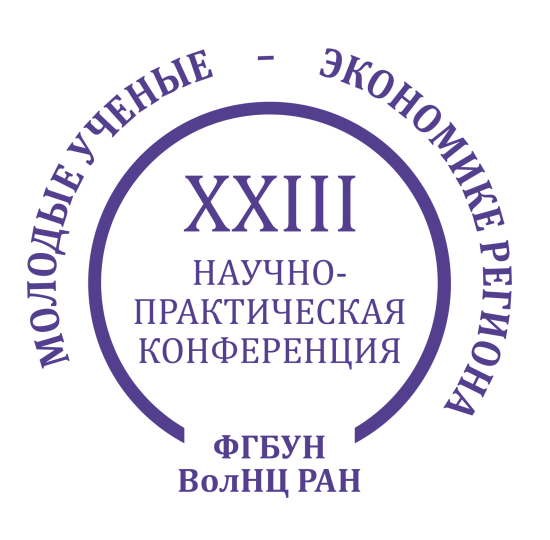 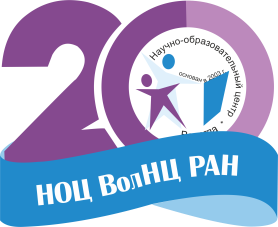 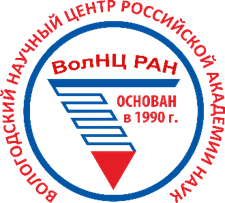 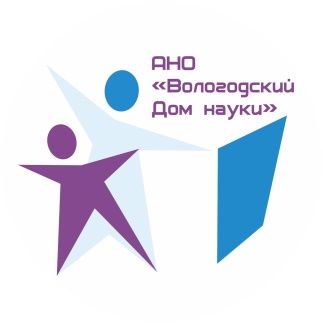 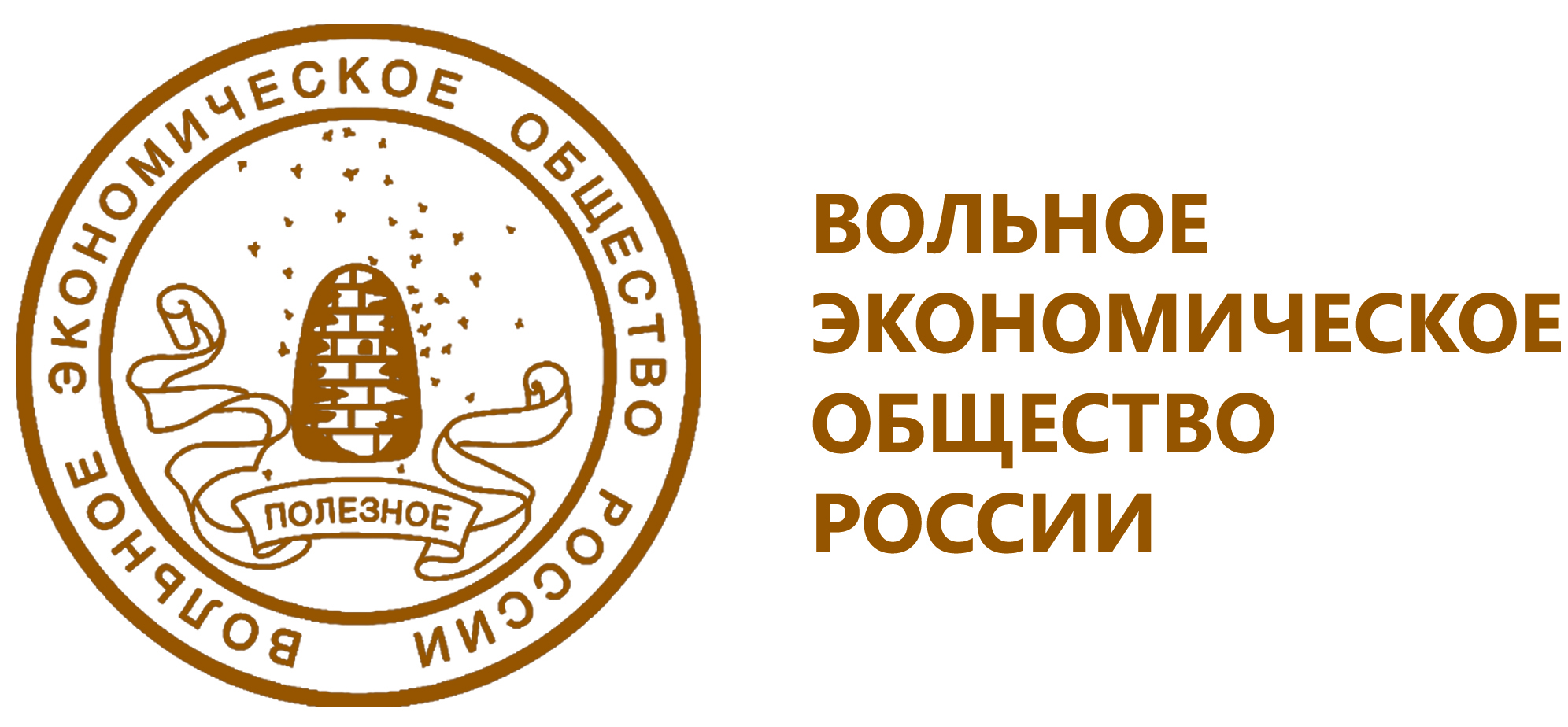 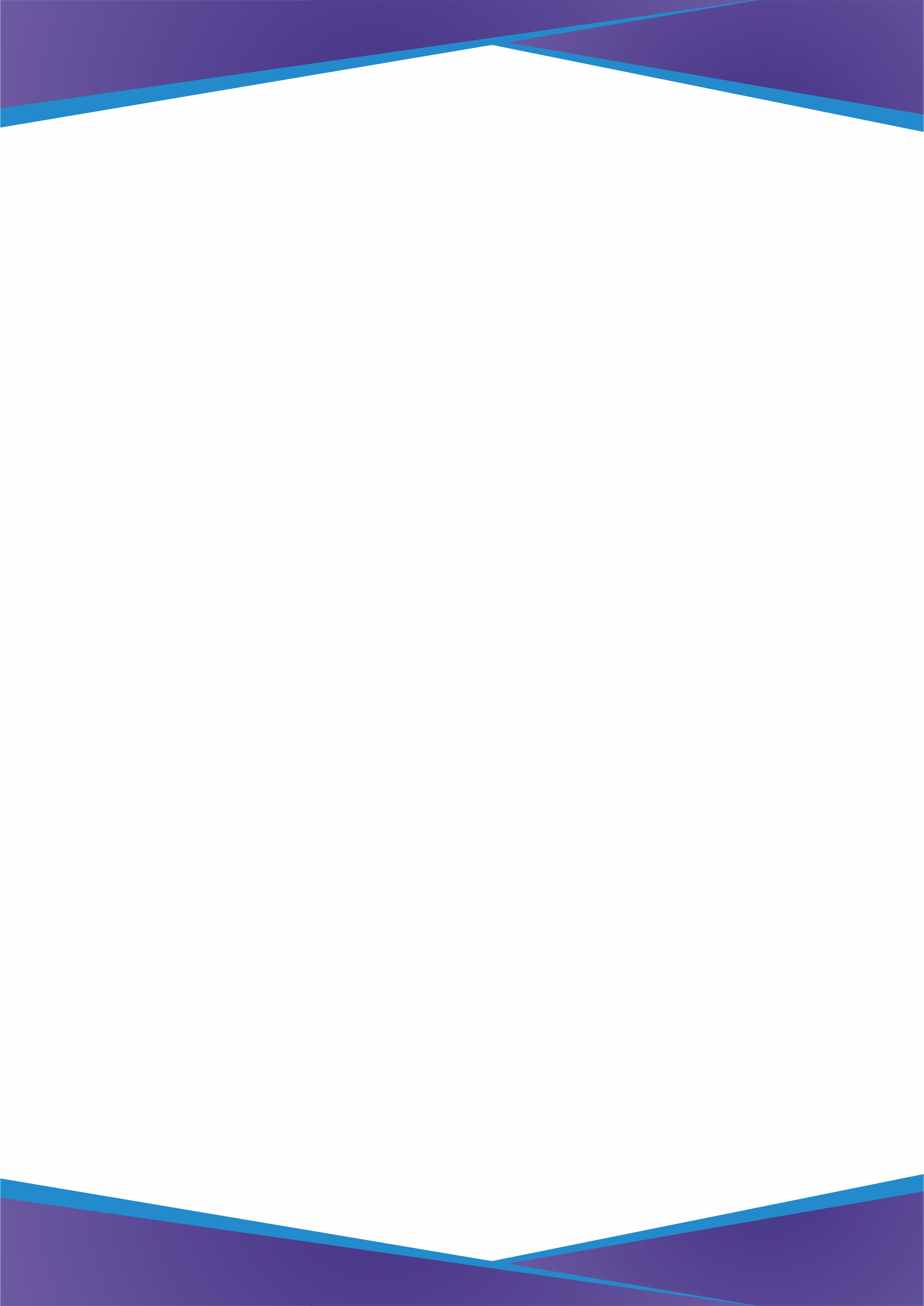 ОРГАНИЗАЦИОННЫЙ КОМИТЕТ КОНФЕРЕНЦИИРЕГЛАМЕНТ РАБОТЫ КОНФЕРЕНЦИИ7 ДЕКАБРЯ 2023 года  СЕКЦИЯ 1СОЦИАЛЬНО-ЭКОНОМИЧЕСКОЕ РАЗВИТИЕ И УПРАВЛЕНИЕ ТЕРРИТОРИАЛЬНЫМИ СИСТЕМАМИ И КОМПЛЕКСАМИРегламент работы секции:Доклады – до 7 мин. Выступления в прениях – до 5 мин.СЕКЦИЯ 2СОЦИАЛЬНОЕ РАЗВИТИЕ ТЕРРИТОРИЙРегламент работы секции:Доклады – до 7 мин. Выступления в прениях – до 5 мин.СЕКЦИЯ 3Биоэкономика как потенциал развития регионаРегламент работы секции:Доклады – до 7 мин. Выступления в прениях – до 5 мин.Руководитель: Ускова Т.В., заместитель директора, заведующий отделом ФГБУН ВолНЦ РАН, д.э.н., профессор.Заместители руководителя:Шабунова А.А., и. о. директора ФГБУН ВолНЦ РАН, д. э. н.Ильин В.А., научный руководитель ФГБУН ВолНЦ РАН,член-корреспондент РАН, д.э.н., профессорЧлены организационного комитета:Бабич Л.В., заместитель директора ФГБУН ВолНЦ РАН, к.э.н.Калачикова О.Н., заместитель директора, заведующий отделом ФГБУН ВолНЦ РАН, к.э.н.Мазилов Е.А., заместитель директора ФГБУН ВолНЦ РАН, директор СЗНИИМЛПХ, к.э.н.Бойцова Н.Н., заведующий НОЦ ВолНЦ РАН, к.ф.н. ВремяМероприятиеМестопроведения10.00 – 10.30Регистрация участников конференцииКонференц-залздания №7(ул. Гоголя, д. 51)10.30 – 10.45Открытие конференции- Приветственное слово заместителя директора, заведующего отделом ФГБУН ВолНЦ РАН, д.э.н., профессора Усковой Тамары Витальевны.- Приветственное слово заместителя директора ФГБУН ВолНЦ РАН, к.э.н. Бабич Любови Васильевны.Конференц-залздания №7(ул. Гоголя, д. 51)10.45 – 12.00Пленарное заседаниеДоклады:«Перспективы развития сельского-городского сотрудничества в оценках сельхозтоваропроизводителей Вологодской области».Патракова Светлана Сергеевна, научный сотрудник ФГБУН ВолНЦ РАН 2. «Возвратная и постоянная миграция в периоды социально-экономической нестабильности (на примере макрорегионов России)».Соколова Анастасия Алексеевна, м.н.с. ФГБУН ВолНЦ РАН."Биотехнологический потенциал штаммов, выделенных из Taraxacum officinale и Aegopodium podagraria".Рассохина Ирина Игоревна, и.о. заведующего лабораторией биоэкономики и устойчивого развития ФГБУН ВолНЦ РАН. Конференц-залздания №7(ул. Гоголя, д. 51)12:00 – 13:00Перерыв13:00 – 16:00Работа секций13:00 – 16:00Секция 1. Социально-экономическое развитие и управление территориальными системами и комплексами.Конференц-залздания №7(ул. Гоголя, д. 51)13:00 – 16:00Секция 2. Социальное развитие территорий.Конференц-залздания №3(ул. Комсомольская, д. 23А)13:00 – 16:00Секция 3. Биоэкономика как потенциал развития региона.Конференц-залздания №6(ул. Гоголя, д. 49)16:00 – 16:30Кофе-брейкКонференц-залздания №7(ул. Гоголя, д. 51)16:30 – 17:00Подведение итогов. Награждение победителей и лауреатов.Конференц-залздания №7(ул. Гоголя, д. 51)Руководитель секции: Лукин Е.В., ведущий научный сотрудник, заместитель заведующего отделом, заведующий центром ФГБУН ВолНЦ РАН, к.э.н.Экспертная группа:Секушина И.А., научный сотрудник ФГБУН ВолНЦ РАН, к.э.н.Леонидова Е.Г., старший научный сотрудник, заведующий лабораторией ФГБУН ВолНЦ РАН, к.э.н.Усков В.С., старший научный сотрудник ФГБУН ВолНЦ РАН, к.э.н.Секретарь:Кельсина А.С., заведующий аспирантурой ФГБУН ВолНЦ РАН.№ФИОместо учебы/работы, должностьТема докладаФормат участия1Верещагин Владислав Сергеевич ВоГУ, магистрантЭкономико-организационные проблемы предприятий и отраслей промышленности: анализ, причины и пути их решения.очно2Крюков Иван АлексеевичФБГУН ВолНЦ РАН,инженер-исследователь, аспирантESG-статус предприятий города Вологды: результаты экспертного опроса.очно3Молодцова Ольга ПавловнаФГБУН ВолНЦ РАН, аналитик Совершенствование механизма финансирования научно-технологической деятельности в регионе. очно4Кудревич Арина ЮрьевнаФБГУН ВолНЦ РАН, инженер-исследователь, магистрантТранспортная доступность региона ка фактор развития внутреннего туризма.очно5Чеплинските Инна РичардовнаФБГУН ВолНЦ РАН,инженер-исследователь, магистрантОпределение экспортной специализации регионов Северо-Запада России на основе индекса выявленных сравнительных преимуществ.очно6Туркин Павел ВикторовичФБГУН ВолНЦ РАН, аспирантПовышение экономической эффективности пищевого предприятия за счёт сокращения затрат на электроснабжение.очно7ШиплюкВиктория Сергеевна,ФБГУН ВолНЦ РАН, младший научный сотрудникИсследование условий развития обрабатывающих производств и их систематизация.очно8Малышев Михаил КонстантиновичФГБУН ВолНЦ РАН, младший научный сотрудникСравнительный анализ налоговых отчислений от чёрной металлургии и химической отрасли РФ в современных реалиях.очно9Палкина Дарья СергеевнаФБГУН ВолНЦ РАН, младший научный сотрудникСоизмерение экологической и налоговой нагрузок в регионах РФ.очно10Логинова Виктория Олеговна Южный университет (ИУБиП), студентВлияние модернизации XIX века на экономический рост России в XXI веке.онлайн11Чжан ХайжунУО «Белорусский государственный экономический университет», аспирантОсновные тенденции территориального развития экономических регионов Китая. онлайн12Храповицкая Елизавета Дмитриевна ФГБОУ ВО «ДонГУ», аспирантСовершенствование системы эколого-экономической безопасности автомобильной промышленности.онлайн13Химченко Андрей Николаевич ФГБОУ ВО «Донецкий государственный университет»,доцент, к.э.н.Диалектика концентрации и централизации капитала.онлайн13Дегтярев Сергей Владимирович ФГБОУ ВО «Донецкий государственный университет»,аспирантДиалектика концентрации и централизации капитала.онлайн14Коротков Тимофей ЕвгеньевичСамарский государственный университет, студентСовременные факторы развития Самарской области.онлайн15Смирнов Алексей АлександровичФБГУН ВолНЦ РАН, аспирантИнновационное развитие региона.онлайн16Плешакова Оксана ДмитриевнаУО «Белорусский государственный экономический университет»,аспирантПроблемы предприятий и организаций, связанные с экономико-организационными особенностями внедрения цифровизации в бухгалтерский учет.онлайн1Ватутин Александр Дмитриевич ЯрГУ им. П.Г. Демидова,магистрантТренды российской логистики на международном рынке в 2023 году.заочно2Лебедева Марина АнатольевнаФГБУН ВолНЦ РАН,младший научный сотрудникРоссийский и европейский опыт развития потребительской кооперации.заочно3Сумарева Евгения Евгеньевна Казахстанско-Американский свободный университет,старший преподаватель Вопрос об использовании аутсорсинговых технологий в туристской индустрии.заочно4Сальникова Таисия ЭдуардовнаГУУ (г.Ярославль), аспирантПроблемы цифровизации импортной закупочной деятельности.заочно5Газиева Лайла РуслановнаФГБОУ ВО «Чеченский государственный университет им. А.А. Кадырова»,доцент, к.э.н.Стратегии управления персоналом.заочно6Бурма Виталий ВладимировичФБГУН ВолНЦ РАН, аспирантТеоретические аспекты проектного подхода к управлению инновационной деятельностью малых промышленных предприятий.заочноРуководитель секции: Экспертная группа:Секретарь:Груздева М.А., ведущий научный сотрудник, заместитель заведующего отделом, заведующий центром ФГБУН ВолНЦ РАН, к.э.н.Калашников К.Н., старший научный сотрудник ФГБУН ВолНЦ РАН, к.э.н.Попов А.В., старший научный сотрудник ФГБУН ВолНЦ РАН, к.э.н.Мясникова В.В., инженер-исследователь ФГБУН ВолНЦ РАН.№ФИОместо учебы/работы, должностьТема докладаФормат участия1Ларина Алина АлексеевнаЧереповецкий государственный университет, студентДетерминанты миграционного поведения студентов средних профессиональных учреждений г. Череповца.очно2Колесов Александр АнатольевичФГБУН ВолНЦ РАН, инженер-исследователь, магистрантАктивное долголетие как способ снижения рисков демографического старения.очно3Кузнецова Альбина МихайловнаЧереповецкий государственный университет, студентЦифровые практики в Российском обществе: социально-экономические тенденции потребительского рынка (на примере Череповца).очно4Трохимчук Анна РуслановнаЧереповецкий государственный университет, студент Участие горожан в благоустройстве городской среды как аспект реализации права на город.очно5Фетюков Александр Васильевич  ФГБУН ВолНЦ РАН, младший научный сотрудник, аспирантРеализация государственной молодежной политики в ракурсе геополитических изменений. очно6Меньшикова Наталья ЕвгеньевнаВологодский государственный университет, студентСнижение рождаемости как одна из демографических проблем вологодской области: пути решения.очно7Бабак Диана ИгоревнаЧереповецкий государственный университет, студентДетерминанты счастья: социологический аспект.очно8Безгачева Анастасия Алексеевна, ФГБУН ВолНЦ РАН, аналитик, магистрантОтечественный и зарубежный опыт развития научного туризма.очно9БикмухаметоваЛия Радкиковна ЧОУ ВО «Казанский инновационный университет имени В.Г.Тимирясова», старший преподавательИнновационные формы работы с молодежью при изучении финансовой грамотности.онлайн10Никитин Максим ДмитриевичФГБОУВО «Донецкая академия управления и государственной службы», магистрантСоциальные проблемы экономического развития, связанные с повышением уровня нетрудоспособного населения в связи с инвалидностью.онлайн11Сологуб Роман АлександровичФГБОУ ВО «Донецкий национальный технический университет», аспирантРазвитие научной мысли относительно структуры управления организациями представителями административной школы управления в первой половине ХХ в.онлайн12Горский Евгений Вадимович,Морозова Александра ЕвгеньевнаЧереповецкий государственный университет, магистрантыСемья в системе ценностей: мнение студенческой молодёжи.онлайн13Багдасарян Никита АлександровичЯрГУ Им. П.Г.Демидова, экономический факультет, студентCentral Provide Fund в системе социального страхования Сингапура.онлайн14Эльбиева Лэйла РезвановнаФГБОУ ВО «Чеченский государственный университет им. А.А. Кадырова»,доцент кафедры менеджмента, к,э.нКадровые технологии в управлении организации.заочно15Моисеева Екатерина Сергеевна,Филатова Юлия АлександровнаВИПЭ ФСИН, курсанты"Трудовая деятельность осужденных как составляющая часть экономики России"заочно16Шмагин Артем Алексеевич ФКУ ИК-1 УФСИН России по Ярославской области, начальник отрядаРоль труда осужденных в экономике региона (на примере ФКУ ИК-1 УФСИН России по Ярославской области)заочноРуководитель секции:Рассохина И.И., научный сотрудник, и.о. заведующего лабораторией ФГБУН ВолНЦ.Экспертная группа:Смирнова Ю.М., старший научный сотрудник ФГБУН ВолНЦ РАН, к.с.-х.н.Селимян М.О., научный сотрудник, и.о. заведующего отделом, заведующий лабораторией СЗНИИМЛПХ ФГБУН ВолНЦ РАН.Секретарь:Сагидуллина Е.А., лаборант-исследователь ФГБУН ВолНЦ РАН..№ФИО,место учебы/работы, должностьТема докладаФорматучастия1Кузнецова Мария МихайловнаФГБУН ВолНЦ РАН, инженер-исследователь.Потенциал рода Bacillus для сельского хозяйства.очно2Сурначева Светлана ВладимировнаФГБУН ВолНЦ РАН, старший лаборант с в/о.Эффективность применения пробиотика «Румит» при разных технологиях кормления телят в молочный период. очно3Ерегина Светлана ВикторовнаФГБУН ВолНЦ РАН, старший научный сотрудник, к.г.н.Качество заготавливаемых кормов в Вологодской области.очно4Полетаева Виктория НиколаевнаЧереповецкий государственный университет, студент.Содержание общей ртути в органах, тканях и шерсти лесных мышей на примере восточноазиатской мыши.очно5Лияскина Ирина Геннадьевна ФГБОУ ВО «Кемеровский государственный университет», студентПрименение плодов и листьев винограда в пищевой промышленности.заочно6Кривоносов Петр НиколаевичФГБОУВО «Петрозаводский государственный университет», студент.Опыт культивирования личинок черной львинки (Stratiomyidae: Hermetia illucens) при разной влажности кормосмеси.заочно